ООО «АБАРА» Экскурсионная программа   2022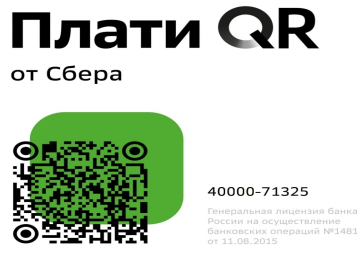 Заявки и консультации принимаются до 22-00Заказ билетов:  89667704343 Дарья, 89631606301 АнастасияМЫ ЗАБЕРЕМ ВАС НА ЭКСКУРСИЮ С БЛИЖАЙШЕЙ ОТ ВАС ОСТАНОВКИ ЭКСКУРСИОННОГО ТРАНСПОРТА г. СОЧИ! ВАМ ДОСТАТОЧНО ПОЗВОНИТЬ НАМПО ТЕЛЕФОНУ И ВНЕСТИ ПРЕДОПЛАТУ НА ПОНРАВИВШИЙСЯ МАРШРУТ!ВНИМАНИЕ!!!!   ОСТЕРЕГАЙТЕСЬ НЕОФИЦИАЛЬНЫХ КОМПАНИЙ С УЛИЦЫ С ДЕШЕВЫМИ  ПРЕДЛОЖЕНИЯМИ!!!Все наши туристы застрахованы в ПАО СК «Росгосстрах»  Эл адрес: abara-sochi@yandex.                                                               Оставьте, пожалуйста, свой отзыв на нашем сайте www.abara-sochi.ruПриятного Вам отдыха с фирмой «АБАРА»!Наименование экскурсииПродолжитДень неделиВремя отправ РивьераЦена руб.взр/дети 4-7летДополнит. расходы  руб.  Детям до 10 лет вход в Сочинский нац. парк бесплатноОПЛАТА НАЛИЧНЫМИКрасная поляна +курорт Роза Хутор + объезд вокруг Олимпийского парка с остановками для фото8ч	ежедневно09-001000/900Роза Хутор1950/1200. Льгота 1200;Красная поляна +Курорт Роза Хутор+ Вечерний олимпийский парк + Шоу фонтанов10чежедневно 12-001000/900Роза Хутор 1950/1200. Льгота 1200Красная поляна поездка по индивидуальной программе10ч10000 До 8ми человек (Канатные дороги по желанию)Долина «33 водопада» + переправа + сыроварня + пасека7чвт, чт, пт12-101000/900750/350-до 7лет, 550 7-10летДолина «33 водопада» + переправа + сыроварня + пасека + Вечернее ШОУ Адыгов9чср, сб, вс12-101000/900650+300/300-до 7лет, 750 7-10лет Долина «33 водопада» поездка по индивидуальной программе9ч12000До 8ми человек  750/350 или 650/200 с человека +300 концертГостеприимная  АбхазияГагра + Пицунда + Н.Афонский монастырь + Приморский парк + Рукотворный водопад(ужин+концерт)10чвт чт сб вс05-205003450/2600 – 7-12 лет. Дети до 7 лет с местом 1700. Без места - бесплатно С 24,05 2700/2400-7-12 лет. Дети до 7 лет с местом 1400Абхазия – страна души!  Весь колорит Абхазии, Песчаные пляжи, озеро Рица, праздничный ужин с концертом в ресторане на берегу реки Бзыбь14чсб05-555003000/2800 8-12лет. Дети до 8 лет с местом 1300 ВСЁ ВКЛЮЧЕНО(меню ужина: мамалыга, сыр, фасоль, хачапур, ачапа, шашлык, вино, чача)Золотое кольцо Абхазии Н. Афон монастырь + пещеры + оз. Рица + Голубое озеро +Пицунда + храм VI века Лыхны14чежедневнокроме пн, пт05-555002100/1500  8-12лет.  По желанию: 700- пещера, 100 –Лыхны  50– дегустация Абхазских вин Дети до 8л. с местом 1300Абхазия Гагра + Пицунда + оз. Рица + Голубое озеро + Дача Сталина14чвт, чт, сб,  вс05-555001900/1400 8-12лет.  По желанию 300 дача Сталина (дети до 10лет беспл) + 50 дегустация Абхазских вин.  Дети до 8л. с местом 1200Абхазия + Пицунда + оз. Рица +Белые скалы + Чабгарский карниз + Голубое озеро + Бзыбинский храм + Дача Сталина12чср, пт06-205002100/1800  8-12 лет.  300 дача Сталина (дети до 8лет беспл) + Дегустация чая-50Абхазия Гагра + Пицунда + Н. Афон монастырь + пещеры + храм VI века Лыхны14чср, вс05-555001300/1200 8-12лет. По желанию 700 –пещера 100 -  Лыхны  50 – дегустация Абхазских вин. Дача Сталина 300  (по желанию, дети до 10лет беспл) Дети до 8л. с местом 1100Абхазия По святым местам (Каман) храм VI века Лыхны, саркофаг ИоанаЗлатоуста,святой источник мученика Василиска, Гагра церковь Абаата VIII век, Н. Афонский монастырь14чвс05-555002000/1600  Дети до 8л. с местом 1600Абхазия Термальные источники + Гагра + Н.Афон монастырь + Сухум набережная + Драндский собор 14чвс05-555002400 всё включено. Дети 8-12л.1800 Дети до 8 л. с местом 1500Абхазия Сухум обезьяний питомник + ботанический сад + набережная + Гагра + Н. Афон14чвс05-555001300/1000 8-12л. По желанию Обезьяний питомник 300/100 Ботанический сад 300/100 Дети до 8 л. с местом 1000Абхазия  Гегский  водопад + Рица	12чежедневно06-405002800/2600 Дети до 5 лет бесплатноVIP Абхазия  Гегский  водопад  + Стеклянный мост + Рица + Белые скалы + Дача Сталина	12чежедневно06-405004500/4300+700 Рица. По желанию:Стеклянный мост,300 Дача СталинаАбхазия Золотое кольцо на катамаране  «Грифон»14чежедневноПо набору группы08-00МорскойПорт Сочи5006500/5500-2-12 лет. По желанию: 300 Дача Сталина,1000 канатка через оз. РицаПанорамная экскурсия по городу. Гора Ахун + видовая башня + Агурское ущелье + дегустация+колесо обозрения + дегустация4чпн, вт, ср, чт, сб, вс13-30800/ 700200  Агурское ущелье По желанию:200-Башня Ахун250 с 5 лет- колесо обозрения300 с 5 лет-Комплекс Хаски450 с 5 лет Ферма Северных оленей Панорамная экскурсия по городуГора Ахун + видовая башня + Дача Сталина + колесо обозрения + дегустация4чвт, сб13-30800/ 700300/200   Дача Сталина  По желанию:200-Башня Ахун250 с 5 лет- колесо обозрения300 с 5 лет-Комплекс Хаски450 с 5 лет Ферма Северных оленейПанорамная экскурсия по городу. Гора Ахун + видовая башня + Тисо – самшитовая роща + колесо обозрения + дегустация4чпт13-30800/ 700300/150 7-12л. рощаПо желанию:200-Башня Ахун250 с 5 лет- колесо обозрения300 с 5 лет-Комплекс Хаски450 с 5 лет Ферма Северных оленейПанорамная экскурсия по городуВЕЧЕРНИЙ АХУН4чсб(по набору группы)18-00800/700По желанию:200-Башня Ахун250 с 5 лет- колесо обозрения300 с 5 лет-Комплекс Хаски450 с 5 лет Ферма Северных оленейВечерний Олимпийский Парк + шоу фонтанов4,5чвт, чт, сб, вс18-00800/700300 гольфкары с 5лет Панорамная и вечерние экскурсии по индивидуальной программе4ч7000До 9ти человек + входная плата на объекты показаФорелевое хозяйство + Шоу стеклодувов4чсб14-00800/ 700250/150 + 300/150 7-12л.В гостях у пасечника (Гамзат)4чсб14-00800/ 700300 дети до 7л. бесплатно,  по желанию обед 700 Воронцовские пещеры5чвт, сб14-001000/900200/150 экологич сбор + 450/300 7-11л. Женский монастырь5ччт14-00900/ 800100 экскурсия по монастырюМужской монастырь + Озера Любви7вс(по набору группы)10-001000/900Святой источник, домик-музей Кошмана (до 5 чел-500). Дегустация меда и чая с блинами 550. Озера любви 200СкайпаркAJHackett (самый длинный подвесной пешеходный  мост в России) трансфер5чежедневно11-204001900/900 7-15л.–мост. 1400 льготный. Прыжок и аттракционы от 500 до 19000.Фото и видео прыжка от 900рубКонные прогулки  3чежедневно5001500, 2000, 2500 до 5000.Увлекательное путешествие  вСолох-Аул6-7чежедневно07-0013-305001500+200 экологияКаньон Псахо6-7чежедневно5001500+200 экологияПрогулка на квадроциклах4чежедневно3003000,5000,7000Дайвинг3-4чежедневно4001500/1700 9-14лПрогулки на яхтах45минежедневно5001000/500Рыбалка на яхтах, теплоходах3чежедневно700/3501500/750Прогулка на теплоходе 1чежедневно200/100500/250 до 12л. Дети до 5л беспл..